世界第一的關鍵秘訣：三星企業策略展開和研發地圖Samsung High Effectiveness Product Strategy Deployment and R&D Roadmap  – 背景 – 企業策略開展和研發地圖為公司創新產品策略規劃的重要成功關鍵，也是三星在超過20種產品，成為世界第一的關鍵祕訣之一。中華系統性創新學會特禮聘三星高階退職副總，傳授其28年三星實戰經驗，剖析三星成功關鍵、策略、和細部運作模式/流程，提供『世界第一的關鍵秘訣』之系列課程，以提供國內企業觀摩，期能大幅提升企業全球競爭性。本課程為系列課程之一環，經由此課程，您可以了解到三星「如何識別殺手產品」及三星「如何辨識關鍵核心產品與關鍵支援技術」，期能以最快捷徑找到企業基礎，迅速提升競爭力。本次邀請到韓國三星集團卸任副總，現任成均館大學教授-鄭世鎬先生，親至台灣，與台灣產業分享三星企業策略之展開與研發技術地圖。  – 建議參加學員 – 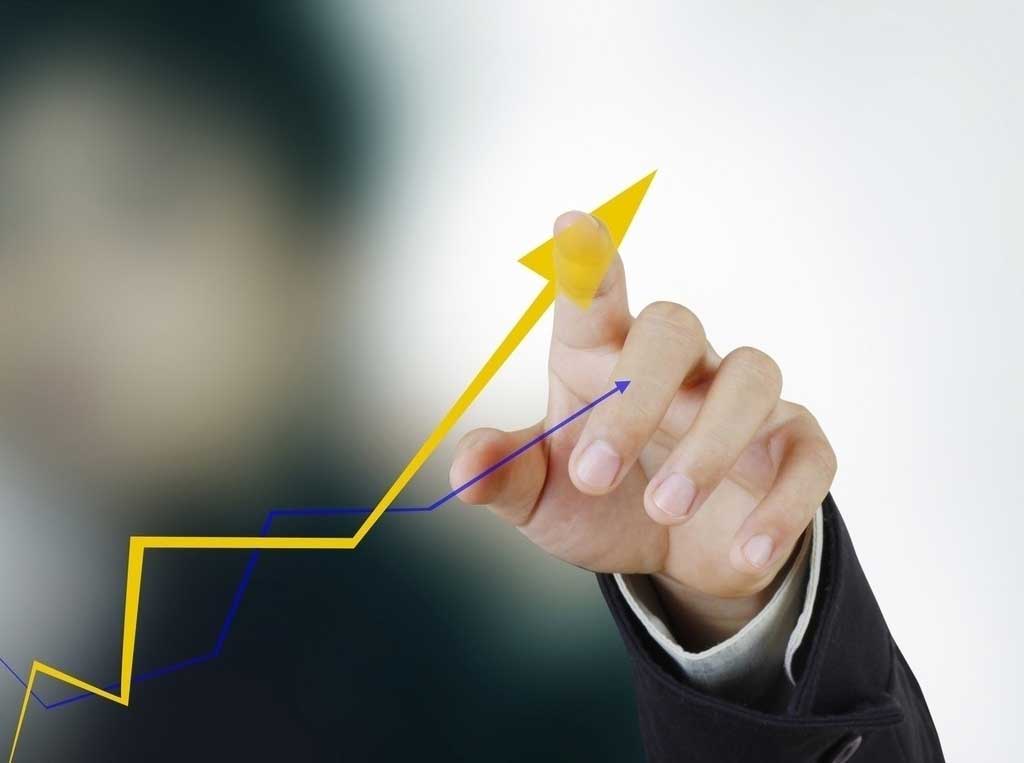 高階主管企業主管專案經理技術領導者研發部門人員創新部門人員有興趣將來成為策劃人員  – 參加培訓學員可預期下列之效益 – 了解三星如何開展企業策略與研發地圖。知道如何蒐集重要技術資訊、市場發展趨勢與社會變革。整合來自行銷及研發部門之新企業機會之點子。傳授創意腦力激盪、仔細群聚與過濾方法，提供未來三至四個結構上不同之替代方案。能夠描述核心產品與技術變化之聯結。了解如何獲得戰略性技術，以提高企業競爭力。了解如何選擇與焦注於未來價值，建立戰略資源管理。-講師介紹- 鄭世鎬 教授Seho Cheong簡  歷：1984年進入三星集團工作近28年，身兼核心負責人並主導參與三星的歷次重大變革：完成三星創新體系、三星智慧型手機研發平台建構及三星集團KMS等多個重大戰略型計畫。2011年底從三星退休。歷  任：三星技術總辦公室及創新研究團隊領導人三星戰略決策層成員三星最高研究機構(Samsung Advanced Institute of Technology) 副總三星行動裝置顯示事業部高級主管三星電子機械研究所副總裁三星集團高級董事韓國政府研發中心策略和評估委員會專家韓國成均館大學技術管理系教授    -------------------------------------------------------------------------------------------------------  報名方式:  E-mail–請上網下載報名表，或填妥下表後e-mail至service@ssi.org.tw【注意事項】網路課程繳完費後會寄一份講義及帳號密碼‧需報帳者，請務必填寫「公司抬頭」及「統一編號」欄位，以利開立收據作業。‧項目務請填寫以利行前通知或有臨時注意事項時聯絡。‧.團報時每人仍需填一份資料，並加註團報聯絡人聯絡資料。課程大綱-三星企業策略展開和研發地圖課程大綱-三星企業策略展開和研發地圖課程大綱-三星企業策略展開和研發地圖2天課程Opportunity Search 機會搜索NABC : Needs, Approach, Benefits, CompetitionNABC：需求，方法，效益，競爭 之機會分析手法Scenario Planning情境規劃Market Roadmap (MRM)市場地圖Product Roadmap (PRM)產品地圖Technology Roadmap (TRM)技術地圖Technology Strategy & Resources Allocation技術戰略及資源配置Q&A問題討論* 課程英文上課，每節後由中華系統性創新學會榮譽理事長許棟樑教授重點中文複習，以強化學習效果。報 名 表三星企業策略展開和研發地圖三星企業策略展開和研發地圖三星企業策略展開和研發地圖三星企業策略展開和研發地圖三星企業策略展開和研發地圖三星企業策略展開和研發地圖三星企業策略展開和研發地圖三星企業策略展開和研發地圖三星企業策略展開和研發地圖報 名 表姓    名*性    別 E-MAIL*報 名 表公司/單位*部    門職   稱報 名 表電   話*行動電話*報 名 表地   址*報 名 表收據抬頭：收據抬頭：收據抬頭：收據抬頭：收據抬頭：統一編號：統一編號：統一編號：統一編號：報 名 表網路課程網路課程網路課程一般註冊費一般註冊費一般註冊費防疫期間特別價防疫期間特別價防疫期間特別價報 名 表網路課程網路課程網路課程□ NT$6,000□ NT$6,000□ NT$6,000□ NT$4,000□ NT$4,000□ NT$4,000報 名 表( Total ) 總計以上價格不含學員個人付款之郵電與相關匯款費用( Total ) 總計以上價格不含學員個人付款之郵電與相關匯款費用( Total ) 總計以上價格不含學員個人付款之郵電與相關匯款費用( Total ) 總計以上價格不含學員個人付款之郵電與相關匯款費用( Total ) 總計以上價格不含學員個人付款之郵電與相關匯款費用( Total ) 總計以上價格不含學員個人付款之郵電與相關匯款費用( Total ) 總計以上價格不含學員個人付款之郵電與相關匯款費用( Total ) 總計以上價格不含學員個人付款之郵電與相關匯款費用( Total ) 總計以上價格不含學員個人付款之郵電與相關匯款費用付款方式銀行/ATM轉帳銀行/ATM轉帳銀行：兆豐國際商業銀行 竹科新安分行 總行代號 017 帳號：020-09-10136-1　  戶名：中華系統性創新學會銀行：兆豐國際商業銀行 竹科新安分行 總行代號 017 帳號：020-09-10136-1　  戶名：中華系統性創新學會銀行：兆豐國際商業銀行 竹科新安分行 總行代號 017 帳號：020-09-10136-1　  戶名：中華系統性創新學會銀行：兆豐國際商業銀行 竹科新安分行 總行代號 017 帳號：020-09-10136-1　  戶名：中華系統性創新學會銀行：兆豐國際商業銀行 竹科新安分行 總行代號 017 帳號：020-09-10136-1　  戶名：中華系統性創新學會銀行：兆豐國際商業銀行 竹科新安分行 總行代號 017 帳號：020-09-10136-1　  戶名：中華系統性創新學會銀行：兆豐國際商業銀行 竹科新安分行 總行代號 017 帳號：020-09-10136-1　  戶名：中華系統性創新學會付款方式■諮詢窗口：(03)5723200   ■會址：30071新竹市光復路二段350號5樓   ■E-MAIL：service@ssi.org.tw■諮詢窗口：(03)5723200   ■會址：30071新竹市光復路二段350號5樓   ■E-MAIL：service@ssi.org.tw■諮詢窗口：(03)5723200   ■會址：30071新竹市光復路二段350號5樓   ■E-MAIL：service@ssi.org.tw■諮詢窗口：(03)5723200   ■會址：30071新竹市光復路二段350號5樓   ■E-MAIL：service@ssi.org.tw■諮詢窗口：(03)5723200   ■會址：30071新竹市光復路二段350號5樓   ■E-MAIL：service@ssi.org.tw■諮詢窗口：(03)5723200   ■會址：30071新竹市光復路二段350號5樓   ■E-MAIL：service@ssi.org.tw■諮詢窗口：(03)5723200   ■會址：30071新竹市光復路二段350號5樓   ■E-MAIL：service@ssi.org.tw■諮詢窗口：(03)5723200   ■會址：30071新竹市光復路二段350號5樓   ■E-MAIL：service@ssi.org.tw■諮詢窗口：(03)5723200   ■會址：30071新竹市光復路二段350號5樓   ■E-MAIL：service@ssi.org.tw